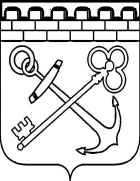 КОМИТЕТ ЛЕНИНГРАДСКОЙ ОБЛАСТИ ПО ТРАНСПОРТУПРИКАЗО внесении изменений в приказ Комитета Ленинградской области по транспорту от 15 января 2021 года №6 «Об установлении смежных межрегиональных автобусных маршрутов регулярных перевозок Ленинградской области в сообщении с городом федерального значения Санкт-Петербургом и признании утратившими силу отдельных приказов управления Ленинградской области по транспорту»В соответствии с пунктом 2.15 Положения о Комитете Ленинградской области по транспорту, утвержденного постановлением Правительства Ленинградской области от 09 ноября 2020 г. №726 «О переименовании управления Ленинградской области по транспорту, об утверждении Положения о Комитете Ленинградской области по транспорту и признании утратившими силу отдельных постановлений Правительства Ленинградской области», приказываю:1. Внести изменения в приложение 1 к приказу Комитета Ленинградской области по транспорту от 15 января 2021 года №6, изложив строки 92, 117, 118 и 124 в новой редакции, согласно приложению к настоящему приказу.2. Контроль за исполнением настоящего приказа оставляю за собой.Председатель Комитета	М.С. ПрисяжнюкПриложениек приказу Комитета Ленинградской области по транспорту от__  __________2022 года №__от «___»__________ 2022 года                              № _____Регистрационный номер маршрутаПорядковый номер маршрута Наименование маршрутаНаименования промежуточных остановочных пунктов по маршруту регулярных перевозок либо наименования поселений или городских округов, в границах которых расположены промежуточные остановочные пунктыНаименования улиц, автомобильных дорог, по которым предполагается движение транспортных средствНаименования улиц, автомобильных дорог, по которым предполагается движение транспортных средствПротяженность маршрута регулярных перевозок (км)Протяженность маршрута регулярных перевозок (км)Порядок посадки и высадки пассажировВид регулярных перевозокХарактеристики транспортных средствМаксимальное количество транспортных средств каждого класса, которое допускается использовать для перевозок по маршруту регулярных перевозокДата начала осуществления регулярных перевозокНаименование, место нахождения (для юридического лица), фамилия, имя, отчество, место жительства (для индивидуального предпринимателя), идентификационный номер налогоплательщика, который осуществляет перевозки по маршруту регулярных перевозокИные сведенияРегистрационный номер маршрутаПорядковый номер маршрута Наименование маршрутаНаименования промежуточных остановочных пунктов по маршруту регулярных перевозок либо наименования поселений или городских округов, в границах которых расположены промежуточные остановочные пунктыПрямой путьОбратный путьПрямой путьОбратный путьПорядок посадки и высадки пассажировВид регулярных перевозокХарактеристики транспортных средствМаксимальное количество транспортных средств каждого класса, которое допускается использовать для перевозок по маршруту регулярных перевозокДата начала осуществления регулярных перевозокНаименование, место нахождения (для юридического лица), фамилия, имя, отчество, место жительства (для индивидуального предпринимателя), идентификационный номер налогоплательщика, который осуществляет перевозки по маршруту регулярных перевозокИные сведения12345а5б6а6б7891011121392678«ЖК «Цвета радуги» - г. Санкт-Петербург, станция метро «Озерки»г. Мурино - пр. Культуры , 29 - ЛОКБЕкатерининская ул. - Графская ул. - пр. Авиаторов Балтики - Петровский бульвар - Воронцовский бульвар. - Охтинская аллея - а/д. А-118 КАД - пр. Культуры - пр. Луначарского. - пр. Энгельса                                                                                  г.Санкт-Петербург: Выборгское ш. – пр.Луначарского – пр.Культуры –  а/д. А-118 КАД - Охтинская аллея - Воронцовский бульвар - Петровский бульвар - пр. Авиаторов Балтики - ул. Графская - Екатерининская ул.15,315,3только в установленных остановочных пунктахпо нерегулируемому тарифуавтобус, средний класс, Евро-4 и выше401.03.2015ООО "АвтоТранспортное предприятие Барс 2", 196600, Санкт-Петербург, г. Пушкин, ул. Глинки, д. 3, ИНН 4703086802117841г. Усть-Луга  -  г.Санкт-Петербург, ул. Червонного Казачествад. Пружицы41К-109 – а/д А-180 "Нарва" – г.Санкт-Петербург, г.Красное Село: Кингисеппское ш. – пр.Ленина – Красносельское ш. – Таллинское ш. – пр.Маршала Жукова – пр. Стачек - ул. Зайцева - ул. Маринеско - ул. Автовская - ул. Портоваяг.Санкт-Петербург:ул. Червонного Казачества -ул. Портовая – пр.Маршала Жукова –Таллинское ш. – Красносельское ш. – г.Красное Село: пр.Ленина – Кингисеппское ш. – а/д А-180 "Нарва" – а/д 41К-109191191только в установленных остановочных пунктахпо нерегулируемому тарифуавтобус, малый, средний класс, Евро-4 и выше1-МК, 2-СК17.08.2011АО "Кингисеппский автобусный парк", 188485, Ленинградская область, Кингисеппский район, г.Кингисепп, ул.Николаева, д. 8, ИНН 4707031755118842г.Ивангород - г.Санкт-Петербург,автовокзал (наб.Обводного канала, д.36)г.Ивангород: ул.Госпитальная – Кингисеппское ш. – а/д А-180 "Нарва" – г.Кингисепп: пр.Карла Маркса – а/д 41К-114 Подъезд к г.Кингисеппу – а/д А-180 "Нарва" – г.Санкт-Петербург: пр.Маршала Жукова – Ленинский пр. – Московский пр. – Лиговский пр. – ул.Расстанная – ул.Днепропетровскаяг.Ивангород: ул.Госпитальная – Кингисеппское ш. – а/д А-180 "Нарва" – г.Кингисепп: пр.Карла Маркса – а/д 41К-114 Подъезд к г.Кингисеппу – а/д А-180 "Нарва" – г.Санкт-Петербург: пр.Маршала Жукова – Ленинский пр. – Московский пр. – Лиговский пр. – ул.Расстанная – ул.Днепропетровская152152в любом не запрещенном правилами дорожного движения местепо нерегулируемому тарифуавтобус, средний класс, Евро-3 и выше1925.11.2008АО "Ивангородское автотранспортное предприятие" 188490, Ленинградская область, г. Ивангород, ул. Госпитальная , д. 2, ИНН: 4707043694124851г.Сланцы - г.Санкт-Петербург,ул. Червонного КазачестваЧерновское (по требованию) - д. Пружицыг.Сланцы: ул.Привокзальная  – Сланцевское ш. – Кингисеппское ш. – а/д 41К-005 Псков-Гдов-Сланцы-Кингисепп-Краколье – а/д А-180 "Нарва" – г.Санкт-Петербург: Красносельское ш. – Таллинское ш. – пр.Маршала Жукова – пр. Стачек - ул. Зайцева - ул. Маринеско - ул. Автовская - ул. Портоваяг.Санкт-Петербург:ул. Червонного Казачества -ул. Портовая -  пр.Маршала Жукова – Таллинское ш. – Красносельское ш. – а/д А-180 "Нарва" – а/д 41К-005 Псков-Гдов-Сланцы-Кингисепп-Краколье –  г.Сланцы: Кингисеппское ш. – ул.Маяковского – ул.Ломоносова – Сланцевское ш. – ул.Вокзальная170170только в установленных остановочных пунктахпо нерегулируемому тарифуавтобус, средний класс, Евро-4 и выше803.10.2011ООО "Сланцы - пассажирские автотранспортные перевозки", 188560, Ленинградская область, Сланцевский район, г. Сланцы, ул. Баранова, д. 1, ИНН 4707030712